МУНИЦИПАЛЬНОЕ  КАЗЕННОЕ ОБЩЕОБРАЗОВАТЕЛЬНОЕ УЧРЕЖДЕНИЕ“БОЛЬШОВСКАЯ СРЕДНЯЯ ШКОЛА ГОРОДСКОГО ОКРУГА ГОРОД МИХАЙЛОВКАВОЛГОГРАДСКОЙ ОБЛАСТИ”ПРИКАЗ13.05.2020								                         № 77-ОДО внесении изменений в годовой календарный график работы на 2019/2020 учебный год	В соответствии со статьей 28 Федерального закона от 29 декабря 2012 г. № 273-ФЗ «Об образовании в Российской Федерации», на основании приказа комитета образования, науки и молодежной политики Волгоградской области от 06 апреля 2020 г. № 261 «Об организации образовательной деятельности общеобразовательных организаций Волгоградской области в части реализации образовательных программ начального общего образования, основного общего образования, среднего общего образования, а также дополнительных общеобразовательных программ с применением электронного обучения и дистанционных образовательных технологий в период установленного режима самоизоляции с 06 апреля 2020 г. по 30 апреля 2020 г. включительно или до особого распоряжения», приказа отдела по образованию администрации городского округа город Михайловка от 06 апреля 2020 г. № 94 «Об организации образовательной деятельности муниципальных общеобразовательных учреждений в части реализации образовательных программ начального общего, основного общего, среднего общего образования, а также дополнительных общеобразовательных программ с применением электронного обучения и дистанционных образовательных технологий в период установленного режима самоизоляции с 06 апреля по 30 апреля 2020 г. включительно или до особого распоряжения» приказываю:Внести изменения в годовой календарный график работы на 2019/2020 учебный год, изложив его в следующей редакции:«ГОДОВОЙ КАЛЕНДАРНЫЙ ГРАФИК РАБОТЫ МКОУ «Большовская средняя школа городского округа город Михайловка Волгоградской областиНА 2019-2020 УЧЕБНЫЙ ГОДПродолжительность рабочей недели:            1-4 класс – 5 дней5-9 класс – 5 дней10-11 класс – 5 днейУчебный год продолжается:в 1 классе – 33 учебные неделив 2-11 классах – 34 учебные недели	I четверть  - со 2 сентября по 25 октября каникулы с 26 октября по 04 ноября	II четверть – с 5 ноября по 27 декабря					каникулы с 29 декабря по 08 января	III четверть – с 9 января по 20 марта					каникулы с 21 марта по 29 марта	IV четверть – с 06 апреля по 22 мая для обучающтхся 1-8 классов,                                      с 06 апреля по 29 мая для обучающтхся 9-11 классов	Дополнительные каникулы в 1 классе с 17 по 23 февраля.Продолжительность уроков в 1 классе – 35 мин. (I-II четверть) и 40 мин. (III-IV четверть)в 2 – 11 классах – 40 мин.Расписание звонков:расписание звонков для 1 класса на I полугодие	1 урок – с 9.00 – 9.35 перемена 10 мин.	2 урок – с 9.45 – 10.20 динамическая пауза 40 мин.3 урок – с 11.00 – 11.35 перемена 10 мин.4 урок – с 11.45-12.20	расписание звонков для 2-11 классов и 1 класса (II полугодие)		1 урок –  9.00- 9.40 перемена 10 мин.		2 урок –  9.50 – 10.30 перемена 15 мин.		3 урок  - 10.45 – 11.25 перемена 15 мин. 		4 урок – 11.40 – 12.20 перемена 10 мин.		5 урок – 12.30 – 13.10 перемена 10 мин.		6 урок – 13.20 – 14.00 перемена 5 мин.		7 урок – 14.05 – 14.45расписание звонков для 1-11 классов в период дистанционного обучения1 урок –  9.00- 9.30 перемена 15 мин.2 урок –  9.45 – 10.15 перемена 15 мин.3 урок  - 10.30 – 11.00 перемена 15 мин.4 урок – 11.15 – 11.45 перемена 15 мин.5 урок – 12.00 – 12.30 перемена 15 мин.6 урок – 12.45 – 13.15 перемена 15 мин.7 урок – 13.30 – 14.00индивидуальные консультации с 9.00 до 16.00Внеклассные мероприятия, спортивные секции, кружки с 15.00 до 19.00Вечера старшеклассников с 18.00 по 21.00Другие сведения:- факультативы  15.00-17.00- линейка 8.45 – 8.55 (вторник)»	2. Митиной У.Е, методисту, довести до сведения участников образовательного процесса изменения в годовом календарном графике работы на 2019/2020 учебный год не позднее 18.05.2020.	3. Семисотовой Е.Г., учителю информатики, разместить годовой календарный график работы на 2019/2020 учебный год (с изменениями) на сайте МКОУ «Большовская СШ» в разделе «Сведения об образовательной организации» - «Образование» не позднее 18.05.2020.	4.	Учителям-предметникам скорректировать рабочие программы, обеспечив в полном объеме выполнение образовательных программ.	5.	Контроль исполнения приказа оставляю за собой.Директор МКОУ «Большовская СШ»     /В.П. Черняев/   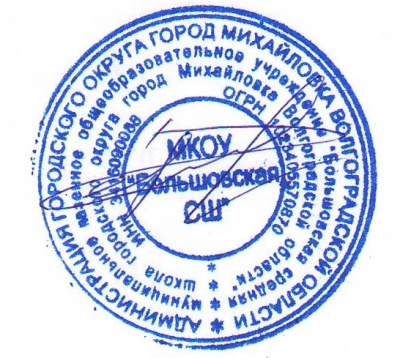 